PRZEDSZKOLE SAMORZĄDOWE NR 4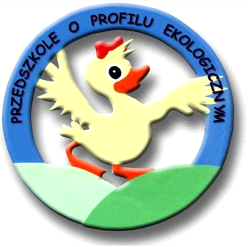 IM. JANA BRZECHWYW ZELOWIE97 -425  Zelów ul. Żeromskiego 4/10Tel/fax 634-12-43e-mail: przedszkole4zelow@op.plwww.ps4zelow.wikom.plZałącznik do Zarządzenia nr  5/2022 
Dyrektora Przedszkola Samorządowego Nr 4 im. Jana Brzechwy w Zelowie
z dnia 01.09.2022r.PROCEDURA BEZPIECZEŃSTWA OBOWIAZUJĄCAW PRZEDSZKOLU SAMORZĄDOWYM NR 4 IM. JANA BRZECHWY 
W ZELOWIEPodstawa prawna:1. Rozporządzenie MEN i S z dnia 31 grudnia 2002r. w sprawie bezpieczeństwa i higieny 
w publicznych i niepublicznych szkołach i placówkach (Dz. U. Nr 6 z 2003r. poz. 69, Dz. U. nr 139 z 2009r., Dz. U. nr 215 z 2010r., Dz. U. nr 161 z 2011r. ).2. Ustawa z dnia 14 grudnia 2016 r. Prawo oświatowe (DZ. U. z 2017 r. poz. 59 ze zm.)3. Statut Przedszkola Samorządowego Nr 4 im. Jana Brzechwy w ZelowieCel główny:Uzasadnieniem wprowadzenia niniejszej procedury jest troska o zdrowie i bezpieczeństwo każdego dziecka objętego opieką w naszym przedszkolu. W sytuacjach trudnych oraz zagrażających bezpieczeństwu dziecka nauczyciele i pozostały personel placówki są zobowiązani postępować zgodnie z przyjętą procedurą. Rodzice zobowiązani są znać 
i przestrzegać niniejszego dokumentu. Do przestrzegania procedury zobowiązani są wszyscy pracownicy przedszkola, dyrektor oraz rodzice. Obowiązki, odpowiedzialność, upoważnienia osób realizujących zadanie, które jest przedmiotem procedury:Dyrektor – ponosi odpowiedzialność za stan bezpieczeństwa i higieny w przedszkolu; zapewnia bezpieczne i higieniczne warunki pobytu w przedszkolu, a także bezpieczne 
i higieniczne warunki uczestnictwa w zajęciach organizowanych poza budynkiem przedszkola; kontroluje obiekty należące do przedszkola pod kątem zapewnienia bezpiecznych i higienicznych warunków korzystania z tych obiektów; sporządza protokoły z kontroli obiektów; odpowiada za jakość pracy pracowników, za organizację pracy; opracowuje procedury i instrukcje związane z zapewnieniem bezpieczeństwa dzieciom.Nauczyciele – są zobowiązani do nadzoru nad dziećmi przebywającymi w przedszkolu oraz do rzetelnego realizowania zadań związanych z powierzonym stanowiskiem; zapewniają opiekę, wychowanie i uczenie się w atmosferze bezpieczeństwa; upowszechniają wśród dzieci wiedzę o bezpieczeństwie oraz kształtują właściwe postawy wobec zdrowia, zagrożeń i sytuacji nadzwyczajnych; są zobowiązani do przestrzegania przepisów prawa ogólnego i wewnętrznego.Inni pracownicy przedszkola – są zobowiązani do rzetelnego realizowania zadań związanych z powierzonym stanowiskiem oraz z funkcją opiekuńczą i wychowawczą przedszkola; pomagają nauczycielom w codziennej pracy wychowawczej, dydaktycznej i opiekuńczej; są zobowiązani do przestrzegania przepisów prawa ogólnego i wewnętrznego.Rodzice, w trosce o bezpieczeństwo własnego dziecka, powinni znać procedury zapewnienia bezpieczeństwa obowiązujące w przedszkolu; w tym zakresie powinni także współpracować z dyrektorem, wychowawcami swojego dziecka oraz innymi pracownikami przedszkola.Sposób prezentacji procedury:Udostępnienie dokumentu na stronie www.przedszkole4zelow@op.plZapoznanie wszystkich pracowników przedszkola z treścią procedury.Zapoznanie rodziców z obowiązującymi w placówce procedurami na zebraniu organizacyjnym każdego roku we wrześniu.Dokonywanie zmian w procedurze:Wszelkich zmian w opracowanej procedurze dotyczącej bezpieczeństwa dzieci może dokonać z własnej inicjatywy lub na wniosek Rady Pedagogicznej Dyrektor przedszkola. Wnioskodawcą zmian może być także Rada Rodziców. Proponowane zmiany nie mogą być sprzeczne z prawem.Postanowienia końcowe:W trosce o zdrowie i bezpieczeństwo wszystkich wychowanków przedszkola, Rodzice i personel placówki są zobligowani do współpracy oraz wzajemnego poszanowania praw i obowiązków wszystkich podmiotów niniejszej procedury.Procedura obowiązuje wszystkich pracowników przedszkola, rodziców dzieci uczęszczających do przedszkola oraz osoby upoważnione przez nich do odbioru dzieci.PROCEDURA OBOWIĄZUJE OD DNIA 01.09.2022r.Procedura dotycząca bezpieczeństwa dzieci podczas ich pobytu w Przedszkolu Samorządowym Nr 4 im. Jana Brzechwy w Zelowie. 1. Przedszkole sprawuje opiekę nad dziećmi, dostosowując metody i sposoby oddziaływań do wieku dziecka i jego możliwości rozwojowych, potrzeb środowiska z uwzględnieniem istniejących warunków lokalowych, a w szczególności zapewnia bezpośrednią i stałą opiekę nad dziećmi w czasie pobytu w placówce oraz w trakcie zajęć poza jej terenem.2. Nauczyciel jest świadomy odpowiedzialności za życie i zdrowie dzieci i że w przypadku ich narażenia ponosi pełną odpowiedzialność dyscyplinarną.3. Na bezpieczeństwo dziecka w przedszkolu składa się bezpieczeństwo fizyczne i psychiczne. Bezpieczeństwo fizyczne polega w szczególności na chronieniu dzieci przed urazami, bólem, utratą życia i zdrowia. Bezpieczeństwo psychiczne polega w szczególności na właściwym komunikowaniu się z dzieckiem, akceptacji, tolerancji dziecka bez względu na posiadany potencjał rozwojowy, status społeczny i pochodzenie.4. W przedszkolu wdraża się dzieci do przestrzegania podstawowych zasad bezpieczeństwa, 
w szczególności w zakresie: wdrażania dzieci do przestrzegania norm określonych zachowań, w sytuacjach typowych dla funkcjonowania dzieci w przedszkolu (w sali zabaw, w łazience, 
w szatni, na placu zabaw, na wycieczce/spacerze), właściwego komunikowania się z dziećmi, właściwego organizowania czasu wolnego dzieciom, znajomości sposobów wzywania pomocy i radzenia sobie w trudnych sytuacjach, unikania zagrożeń pochodzących od dorosłych, zwierząt, roślin oraz wynikających ze zjawisk atmosferycznych, bezpieczeństwa w ruchu drogowym, oddalania się od nauczyciela oraz postępowania w przypadku zagubienia się.5. Dziecku nie wolno: wychodzić samodzielnie z sali, z placu zbaw, z budynku lub innego miejsca bez pozwolenia i dozoru osoby dorosłej, łamać ustalonych w przedszkolu zasad zachowania, narażać siebie i inne dzieci na niebezpieczeństwo.6. Nauczyciele mają obowiązek ustalenia wspólnie z dziećmi zasad i norm zachowań obowiązujących w grupie i w przedszkolu, wdrażania dzieci do przestrzegania obowiązujących w grupie i w przedszkolu zasad zachowania, w szczególności wynikających z podstawy programowej, realizowanego programu wychowania przedszkolnego oraz zapoznania rodziców z obowiązującymi w przedszkolu zasadami zachowania, systemem stosowanych konsekwencji za nieprzestrzeganie zasad oraz nagradzania za postępowanie zgodnie 
z obowiązującymi w grupie i przedszkolu zasadami.7. Przedszkole w swoich działaniach stosuje obowiązujące przepisy bhp i ppoż., które są określone w Instrukcji BHP i Instrukcji Ppoż. obowiązujących w placówce.8. Nauczyciel (pracownicy placówki) ma obowiązek codziennego sprawdzania stanu sprzętu, zabawek, otoczenia przed rozpoczęciem pracy. Ewentualne zagrożenia usuwa lub zgłasza przełożonemu. Nie wolno organizować zabawy, zajęć oraz innych czynności w otoczeniu dla dzieci niebezpiecznym!9. Nauczyciele są zobowiązani do poinformowania rodziców o zasadach przyprowadzania 
i odbierania dzieci z przedszkola.10. Rodzice lub osoby do tego upoważnione przyprowadzają dziecko bezpośrednio do sali przedszkolnej.11. Rodzice lub osoby do tego upoważnione odbierają dziecko z szatni przedszkolnej, o ile przyjęta w danym czasie procedura nie stanowi inaczej.12. Przyprowadzanie dzieci do placówki oraz odbiór dzieci z przedszkola jest możliwy wyłącznie przez rodziców lub inne osoby upoważnione przez nich pisemnie na drukach obowiązujących w przedszkolu złożonych na początku roku szkolnego u nauczycieli 
i przechowywanych w dokumentacji placówki.13. Nauczyciele lub pomoc nauczyciela powinni nie tylko wiedzieć ale również widzieć kto odbiera dziecko z przedszkola.14. Szczegółowe zasady przyprowadzania i odbierania dzieci z przedszkola określa Procedura dotycząca przyprowadzania i odbierania dzieci z Przedszkola Samorządowego Nr 4 im. Jana Brzechwy w Zelowie.15. Dzieci przebywające na terenie placówki są objęte ciągłym dozorem i opieką i nie mogą być pozostawione bez opieki nauczyciela lub pomocy nauczyciela.16. Przedszkole jest czynne od godziny 6.00 i od tej godziny dzieci są przyprowadzane do sali  „Biedronki” i przekazywane pod opiekę nauczyciela. Później, dzieci rozchodzą się do swoich grup wraz ze swoimi nauczycielami. 17. Dzieci powinny być przyprowadzane do przedszkola od godziny otwarcia do 8:30, 
a odbierane od 14:30 do 17:00 tj. do czasu zamknięcia placówki. 18. Rodzice są zobowiązani do odebrania dziecka do czasu zamknięcia przedszkola19. Dzieciom nie wolno samowolnie wychodzić z sali bez pozwolenia i dozoru oraz nie wolno im opuszczać samowolnie budynku przedszkola. Dziecko przez cały czas powinno być otoczone opieką nauczyciela, pomocy nauczyciela lub innego upoważnionego pracownika przedszkola.20. Obowiązkiem każdego pracownika przedszkola jest zareagować w przypadku zauważenia dziecka pozostającego bez opieki w przedszkolu lub na placu zabaw (w każdym miejscu poza salą).21. Obowiązkiem każdego pracownika jest sprawdzanie zabezpieczeń drzwi, okien w trakcie swojej pracy oraz zabezpieczenia dostępu dzieci do środków chemicznych.22 W trakcie pracy nauczyciel jest zobowiązany do sprawowania opieki nad dziećmi i nie prowadzi w tym czasie rozmów z innymi osobami w tym rozmów telefonicznych. Jeżeli zaistnieje taka konieczność nauczyciel zobowiązany jest powierzyć opiekę nad dziećmi innej uprawnionej do tego osobie.23. Podczas pobytu dzieci na terenie ogrodu przedszkolnego (na plac zabaw) nauczyciel uczy dzieci korzystania z urządzeń terenowych zgodnie z regulaminem placu zabaw w Przedszkolu Samorządowym Nr 4 w Zelowie.24. Codziennie przed wyjściem do ogrodu (na plac zabaw) pracownik wyznaczony przez dyrektora i dodatkowo pomoc nauczyciela mają obowiązek sprawdzić czy urządzenia ogrodowe są sprawne, czyste i NIE STANOWIĄ ZAGROŻENIA DLA DZIECI.25. Nauczyciel ma obowiązek sprawdzić stan ilościowy dzieci przed wyjściem do ogrodu oraz w trakcie powrotu z ogrodu do przedszkola. Dzieci ustawiają się parami, wychodzą oraz wracają kolumną prowadzoną przez nauczyciela.26. W czasie pobytu w ogrodzie nauczyciel jest w bezpośrednim kontakcie z dziećmi, uczestniczy z nimi w zabawie oraz nadzoruje bezpieczne użytkowanie sprzętów i urządzeń znajdujących się na terenie ogrodu (placu zabaw). W czasie przebywania w ogrodzie nie przewiduje się gromadzenia wszystkich nauczycieli w jednym miejscu.27. Nauczyciel ma obowiązek poinformować dyrektora o każdorazowym wyjściu poza teren przedszkola oraz odnotować go w zeszycie wyjść. W przypadku wyjścia na wycieczkę sporządzona jest karta wycieczki podpisana przez dyrektora z dołączoną listą obecności dzieci w danym dniu. Organizacja wycieczek odbywa się za pisemną zgodą rodziców na udział dziecka w wycieczce.28. Planowanie, organizacja i przebieg wycieczki powinny być zgodne z obowiązującym
w przedszkolu Regulaminem organizacji wycieczek.29. Nauczyciele mają wyznaczony harmonogram pracy z dziećmi. Obowiązkiem nauczyciela jest punktualne przychodzenie do pracy, a spóźnienie należy zgłaszać dyrektorowi i podać jego przyczynę.30. Nauczycielowi nie wolno pozostawić dzieci w grupie bez opieki, gdy nie ma jeszcze drugiego nauczyciela przejmującego dzieci w grupie. W przypadku spóźnienia lub nieobecności nauczyciela przejmującego dzieci w grupie dyrektor ma prawo polecić nauczycielowi pozostanie w grupie i wypłacić za ten czas wynagrodzenie za godziny ponadwymiarowe. Polecenie dyrektora sprawującego opiekę nad dziećmi jest dla niego obowiązujące.31. Gdy nauczyciel musi opuścić grupę np. wyjść do toalety, telefonu, itp., powierza opiekę nad dziećmi pomocy nauczyciela lub innemu upoważnionemu pracownikowi przedszkola, 
a swoją nieobecność ogranicza do minimum.32. W ciągu dnia wszyscy pracownicy są zobowiązani do monitorowania osób wchodzących 
i wychodzących z budynku przedszkola. 33. Rodzice (prawni opiekunowie lub osoby upoważnione) mają obowiązek przyprowadzać do przedszkola dziecko zdrowe. Wszelkie dolegliwości dziecka są zobowiązani zgłaszać nauczycielowi i udzielać wyczerpujących informacji na ten temat.34. Nauczyciel nie może podawać dziecku jakichkolwiek leków, za wyjątkiem leków ratujących życie. W sytuacji choroby dziecka, która nie jest chorobą zakaźną a jest chorobą przewlekłą (cukrzyca, epilepsja etc.) rodzic upoważnia nauczyciela do stosowania odpowiedniego, uzgodnionego z lekarzem, postępowania w sytuacji zagrożenia zdrowia i życia dziecka. Uzgodnienia zostają spisane w obecności dyrektora przedszkola.35. Obowiązkiem rodzica, opiekuna lub osoby upoważnionej do przyprowadzania dziecka jest sprawdzenie czy dziecko nie zabrało ze sobą niebezpiecznych przedmiotów, zabawek, leków itp.36. Na początku roku szkolnego nauczyciele poszczególnych grup opracowują wraz z dziećmi tzw. Kodeks przedszkolaka. Nauczyciel ustala wspólnie z dziećmi zasady i normy obowiązujące w grupie, wdraża dzieci systematycznie do zgodnej zabawy, do przestrzegania zasad zgodnego współżycie z rówieśnikami, uczestniczy w zabawach dzieci.37. W razie wystąpienia wypadku dziecka na terenie przedszkola lub poza nim, nauczyciel ma obowiązek poinformowania o tym dyrektora przedszkola oraz rodziców dziecka i postępować zgodnie z odpowiednimi procedurami.38.Przedszkole pośredniczy w rocznym ubezpieczeniu dzieci od następstw nieszczęśliwych wypadków. Ubezpieczenie jest dobrowolne i zależy od decyzji rodziców. 39. Teren przedszkola jest ogrodzony i monitorowany. Furtka wyposażona w domofon 
w godzinach do 8:30 do 14:30 zamykana. Oświadczam, że zapoznałam/łem się z treścią Regulaminu korzystania z placu zabaw Przedszkola Samorządowego Nr 4 im. Jana Brzechwy w Zelowie i zobowiązuje się do jego przestrzegania.Podpisy pracowników: